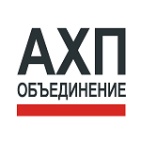 Регламент по учету товарно-материальных ценностейСодержание:Термины и определения настоящего Регламента:Группа Компаний «ХХХ» (далее – ГК) –  совокупность юридических лиц, с общими стратегическими целями и задачами, созданная в целях получения прибыли, с общей организационной структурой, возглавляемая  Управляющей компанией в лице ее Генерального директора, либо его уполномоченного представителя.Действующий Регламент (настоящий регламент) – регламент по учету товарно-материальных ценностей (далее – ТМЦ) Группы административной поддержки, действующий на момент поступления на склад, передачи и списания ТМЦ ГК.Ответственный сотрудник – офис-менеджер, сотрудник Группы административной поддержки,  отвечающий за учет ТМЦ ГК.1.  Общие положенияРегламент по учету ТМЦ является основным документом регулирующим порядок поступления, передачи и списания ТМЦ ГК.Задачами действующего Регламента является определение сроков, порядка и последовательности действий при учете ТМЦ ГК в 1С: Предприятие 8.2 -  «Управленческий учет». 1.3.  Цель действующего Регламента организация эффективной и качественной работы  по учету ТМЦ ГК.1.4. Положения  настоящего Регламента обязательны  для исполнения ответственного сотрудника Группы административной поддержки.1.5. Настоящий Регламент действует с даты утверждения его Генеральным директором и Финансовым директором Группы Компаний.Описание общих принципов учета ТМЦ Ответственный сотрудник Группы административной поддержки обязан вести учет всех ТМЦ ГК в 1С: Предприятие 8.2 - «Управленческий учет».Учет включает в себя занесение информации о поступлении, передаче и списании  ТМЦ в 1С: Предприятие 8.2 - «Управленческий учет».Ответственный сотрудник Группы административной поддержки обязан вносить информацию о поступлении, передаче и списании ТМЦ не позднее 1-го рабочего дня с момента совершения какого-либо из указанных действий.Внесение учетной информации о поступлении товара на склад вносится на основании товарной накладной в день доставки ТМЦ.Внесение учетной информации о передаче ТМЦ вносится на основании заявки от сотрудников ГК после передачи ТМЦ данным сотрудникам.Внесение товара о списании ТМЦ вносится после фактического расходования ТМЦ. К ТМЦ относятся - вода, бумага, канцелярские и хозяйственные  товары, мебель, офисное оборудование. ТМЦ делятся на две группы:ТМЦ, которые подлежат передаче - это канцелярские товары, мебель, офисное оборудование;ТМЦ, которые подлежат списанию - это вода, бумага, хозяйственные товары.Описание алгоритма принятия ТМЦ на складДля того, чтобы учесть поступление в ГК ТМЦ необходимо открыть верхней строке 1С: Предприятие 8.2  - «Управленческий учет»  вкладку «Оприходование товаров и услуг»Из предложенного списка выбрать счет, к которому относится поступившее ТМЦ и  выделить его. В появившемся ниже  окне «Товары и услуги»  кликнуть два раза на  наименование ТМЦ (в данном примере вода).В окне «Подбор» появится выбранный товар с указанием количества ТМЦ.  Необходимо сверить предложенное количество ТМЦ с фактически поступившим в ГК и нажать кнопку «Прием на склад».В открывшемся окне «Прием на склад» в строке «Принято на склад»  выбрать двойным кликом необходимый склад и нажать кнопку «Записать».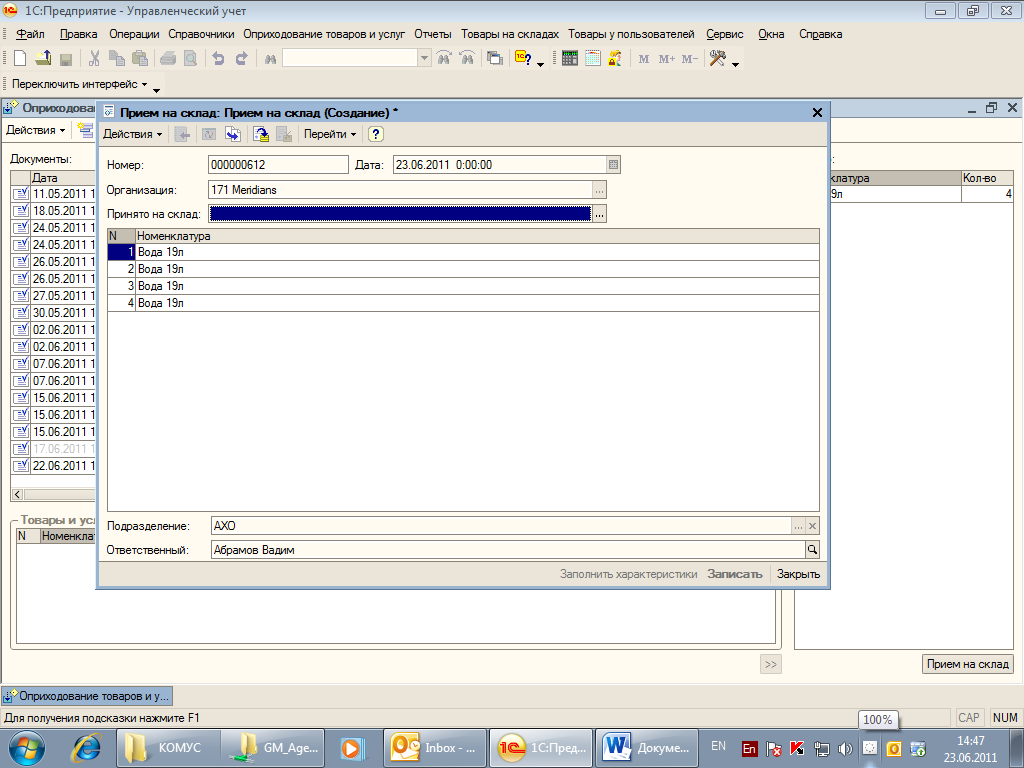 Описание алгоритма передачи и списания ТМЦДля передачи или списания  ТМЦ  необходимо верхней строке 1С: Предприятие 8.2  - «Управленческий учет»  открыть вкладку «Товары на складах».  После чего двойным кликом выбрать  из предложенного списка необходимый склад:Осенняя ул.  д. 11.  АХО 11 - (канц. товары, вода, бумага, мебель)Осенняя бульвар, д. 23 АХО 23 – (вода, бумага)Для получения списка активов с хранящимися на них товарами нажать кнопку «Найти».Двойным кликом выбрать необходимый  товар, в открывшемся окне «Количество номенклатуры»  указать количество и нажать кнопку «Выбрать». Таким образом, выбрать все необходимые для списания или передачи товары.После того как список будет сформирован полностью нажать кнопку:«Списание» -  в том случае, если товар необходимо списать (списанию подлежат вода и бумага). После чего списание завершится.«Передача» - в том случае если товар необходимо передать (передаче подлежат канцелярские товары и мебель) и в открывшемся окне в графу «получатель» завести фамилию сотрудника, которому передается товар, после чего нажать кнопку «ОК». После чего операция  передачи завершится. ОТВЕТСТВЕННОСТЬ Ответственный сотрудник Группы административной поддержки  несет персональную ответственность за соблюдение и выполнение требований действующего Регламента.  Ответственный сотрудник Группы административной поддержки  несет персональную ответственность за корректное и своевременное внесение информации по учету ТМЦ в 1С: Предприятие 8.2  - «Управленческий учет».Генеральный директор        Финансовый директор							            1. Общие   положения2. Описание общих принципов учета ТМЦ3. Описание алгоритма принятия на склад ТМЦ4. Описание алгоритма списания и передачи ТМЦ 5. Ответственность